İş ve Görev Tanım Formu
Gerekli Bilgi ve BecerilerKanun, Tüzük, Yönetmelik ve diğer mevzuatla verilen görevleri zamanında ve eksiksiz olarak yerine getirmek.İlgili birime yönelik mevzuat bilgisi Bilgisayar Ofis Programlarını kullanabilme yetisine sahip olma Yazılı ve sözlü iletişim becerisi, aktif dinleme becerisiPlanlama ve koordinasyon becerisi Ayrıntılara dikkat, sorumluluk bilinci İşbirliğine yatkınlık Gelişime açıklık Ketumiyetİş/Görev Kısa Tanımı (Özeti)657 sayılı kanunlar ve ilgili yönetmelik kapsamında kurum içi ve kurum dışı evrak kayıt ve yazışma işlemlerinin yapılması.İşi/GöreviHavale edilen yazıları EBYS’de hazırlamak ve takip etmek EBYS üzerinden yazılan yazıların, belgelerin gerekli yerlere havale edilmesi ve postaya verilmesini sağlamak, Gelen evrakları EBYS sistemine kaydetmek Kurum içi ve kurum dışı yazı ve belgeleri EBYS’de dosyalamak, istenildiğinde birim amirleri ve denetim mercilerine sunmak, Yazışmaları “Standart Dosya Planı” çerçevesinde yürütmek, Görev alanı ile ilgili mevzuatı düzenli olarak takip etmek, yasa ve yönetmeliklerde yapılan değişiklikleri izlemek, Gerektiğinde diğer faaliyetlere idare tarafından verilen talimatlar çerçevesinde yardımcı olmak, Faaliyetleri ve işlemleri ile ilgili kayıtları tam, doğru ve zamanında tutmak, kayıtların saklanmasını ve gizliliğinin korunmasını sağlamak, Tüm faaliyetlerde iç kontrol sisteminin tanım ve talimatlarına uygun olarak görev yapmak, İdare tarafından verilen yazılı ve sözlü görevleri kanunlar çerçevesinde yerine getirmek. Birimlerden gelen evrakları kontrol ederek almak, hatalı olanları geri göndermek, Yıl sonlarında arşivlenmesi gereken evrakları kaldırmak, süresi dolanları imha etmek ya da geri kazandırmak için güvenilir kuruluşlara teslim etmek, Gereksiz yazışma yapılmasını önlemekİşin İcrası İçin Kullanılması Gereken Yazılımlar ve Yetki DüzeyleriUnvanYazı İşleri Görevlisi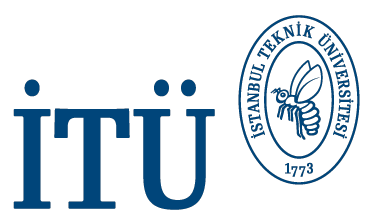 Kadro UnvanıŞef/Bilgisayar İşletmeni/MemurBirimDekanlıkYokluğunda Vekalet EdenMemurİlk Düzey AmiriFakülte SekreteriDoğrudan Bağlı Alt Unvan(lar)Sistem AdıAdresYetki/Rol DüzeyiKaliteportal.itu.edu.trElektronik Belge Yazılımı Sistemi (EBYS)papirus.itu.edu.tr